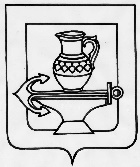 Администрация сельского поселения Ленинский сельсоветЛипецкого муниципального района Липецкой областиРоссийской ФедерацииПОСТАНОВЛЕНИЕ05.06.2020г.                                                    с. Троицкое                                                             № 131                                                                         О внесении изменений в административный регламент по предоставлению муниципальной услуги«Выдача справок и выписок из похозяйственных книг»,утвержденный постановлением администрации сельского поселения Ленинский сельсовет Липецкого муниципального района  Липецкой области № 12 от 10.03.2016г.    В связи с приведением нормативных правовых актов сельского поселения в соответствие с действующим законодательством, администрация сельского поселения Ленинский сельсовет Липецкого муниципального района  ПОСТАНОВЛЯЕТ:   1. Внести изменения в административный регламент по предоставлению муниципальной услуги «Выдача справок и выписок из похозяйственных книг», утвержденный постановлением администрации сельского поселения Ленинский сельсовет Липецкого муниципального района Липецкой области № 12 от 10.03.2016г., с изменениями, внесенными постановлениями администрации сельского поселения Ленинский сельсовет Липецкого муниципального района Липецкой области № 42 от 10.05.2016г., № 188 от 08.11.2016г., № 53 от 21.02.2019г.Настоящее постановление вступает в силу со дня его официального обнародования. Глава администрации  сельского поселения Ленинский  сельсовет                                                                             О.В. Коротеев                                                                       Приложение                                                                       к постановлению администрации                                                                          сельского поселения Ленинский сельсоветЛипецкого муниципального района Липецкой области                                                                         от 05.06.2020г. № 131Изменения в административный регламент по предоставлению муниципальной услуги«Выдача справок и вписок из похозяйственных книг»   1.Внести в административный регламент предоставления муниципальной услуги «Выдача справок и выписок из похозяйственных книг», утвержденный постановлением администрации сельского поселения Ленинский сельсовет Липецкого муниципального района № 12 от 10.03.2016г., с изменениями, внесенными постановлениями администрации сельского поселения Ленинский сельсовет Липецкого муниципального района № 42 от 10.05.2016г.,        № 188 от 08.11.2016г., № 53 от 21.02.2019г. следующие изменения:   1.1. Подпункт 5 пункта 5.1 раздела 5 Досудебный (внесудебный) порядок обжалования решений и действий (бездействия) органа, предоставляющего муниципальную услугу, а также должностных лиц, муниципальных служащих изложить в новой редакции:«5) отказ в предоставлении муниципальной услуги, если основания отказа не предусмотрены федеральными законами, иными нормативными правовыми актами Российской Федерации, законами и нормативными актами Липецкой области, настоящим административным регламентом;»   1.2. Подпункт 6 пункта 5.1 раздела 5 Досудебный (внесудебный) порядок обжалования решений и действий (бездействия) органа, предоставляющего муниципальную услугу, а также должностных лиц, муниципальных служащих изложить в новой редакции:«6) затребование с заявителя при предоставлении муниципальной услуги платы, не предусмотренной нормативными правовыми актами Российской Федерации, нормативными правовыми актами Липецкой области, муниципальными правовыми актами;»  1.3. Пункт 5.1  раздела 5 Досудебный (внесудебный) порядок обжалования решений и действий (бездействия) органа, предоставляющего муниципальную услугу, а также должностных лиц, муниципальных служащих  дополнить подпунктами 8,9,10 следующего содержания: «8) нарушение срока или порядка выдачи документов по результатам предоставления  муниципальной услуги;   9) приостановление предоставления муниципальной услуги, если основания приостановления не предусмотрены федеральными законами, нормативными правовыми актами Российской Федерации, законами и нормативными правовыми актами Липецкой области, муниципальными правовыми актами;   10) требование у заявителя при предоставлении муниципальной услуги документов или информации, отсутствие и (или) недостоверность которых не указывались при первоначальном отказе в приеме документов, необходимых для предоставления муниципальной услуги.»   2. Настоящие изменения вступают в силу со дня их официального обнародования.  